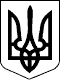  У К Р А Ї Н АР О З П О Р Я Д Ж Е Н Н Яголови Рахівської районної державної адміністраціїЗакарпатської області        Відповідно до статей 6 і 39 Закону України „Про місцеві державні адміністрації”, статей 243, 244, 246 Сімейного кодексу України, пунктів 39, 42, 43 Порядку провадження органами опіки та піклування діяльності, пов’язаної із захистом прав дитини, затвердженого постановою Кабінету Міністрів України від 24 вересня 2008 р. № 866 „Питання діяльності органів опіки та піклування, пов’язаної із захистом прав дитини” (із змінами), розпоряджень голови  райдержадміністрації 29.08.2019 № 264, № 265, № 266 „Про надання статусу          дитини-сироти”, враховуючи рішення комісії з питань захисту прав дитини від 05.09.2019 р. (протокол № 08), з метою встановлення опіки, піклування над дітьми-сиротами: Встановити опіку над дітьми-сиротами ////////////////////////////////////, /////////////////////////////////року народження, //////////////////////////////////, ///////////////////////////////// року народження та піклування над дитиною-сиротою //////////////////////////////////, ////////////////////////////// року народження, мешканцями ///////////////////////////////////////////////////////.Призначити опікуном, піклувальником дітей-сиріт //////////////////////////////////////, ////////////////////// року народження, ///////////////////, //////////////////////року народження, ///////////////////////////, //////////////////////// року народження їх рідну тітку ///////////////////////////, /////////////////////// року народження, мешканку села ////////////////////////////////////.Службі у справах дітей райдержадміністрації (Кокіш О.П.) здійснювати контроль за влаштуванням, утриманням та вихованням дітей-сиріт  ////////////////////////////, /////////////////////////// року народження, ///////////////////////////////, /////////////////////////// року народження, /////////////////////////, /////////////////////// року народження.Управлінню соціального захисту населення райдержадміністрації  (Спасюк М.Ю.) здійснювати виплати державної соціальної допомоги на       дітей-сиріт ///////////////////////////////, ///////////////////////////////////, //////////////////////////////////, відповідно до чинного законодавства України.   5. Контроль за виконанням цього розпорядження залишаю за собою.В.о. голови державної адміністрації                                              Д. ІГНАТЮК20.09.2019                                         Рахів             № 294          Про встановлення опіки, піклування      над дітьми-сиротами